Anna Marie Bukolská, Maldron Hotel Smithfield, IrskoByla jsem na 4týdenní stáži v hlavním městě Irska v Dublinu. Téhle stáže jsem se mohla zúčastnit díky naší škole OA Praha Satalice a s pomocí programu Erasmus+.Pracovala jsem v hotelu s názvem Maldron Hotel Smithfield. Tento hotel samozřejmě poskytuje ubytovací služby v centru Dublinu a součástí je i restaurace, kde se mohou hosti najíst. Pracovní kolektiv byl velký. Převážně se skládal ze stážistů a bylo tam plno mladých lidí. Ti, co tam byli tři měsíce a déle, měli více pravomocí než jenom měsíční stážisté.Moje hlavní pracovní náplň byla práce na recepci. Tam jsem se naučila jak pracovat se systémem OPERA cloud, kde jsem dělala check-in a check-out hostů. Také jsem pomocí zmíněném systému pomáhala hostům řešit problémy. Také jsem hostům objednávala taxíky a skladovala jsem jejich kufry. Dale jsem chodila na takzvané “fire walks” ,kde jsem kontrolovala požární zabezpečení po celém hotelu. Zvedala jsem telefony a volala jsem do pokojů hostů po 11 hodině a připomínala jsem jim, že je čas na check-out. Pokud do 12 hodiny hosti neodešli tak jsem musela jít do jejich pokoje osobně a říct jim to. Dále jsem si zkusila i práci v restauraci kde jsem obsluhovala a vítala hosty. Atmosféra na pracovišti byla velmi uvolněná a příjemná. Nadřízení byli velmi vstřícní a šechno mi vždy vysvětlili.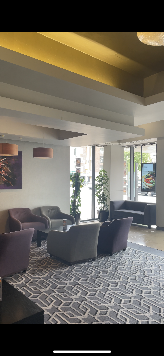 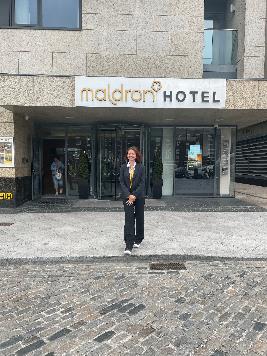 V anglickém jazyce jsem se podle mého názoru velmi zlepšila. Se zákazníky jsem mluvila každý den a také jsem v angličtině psala různé údaje. Jelikož jsem pracovala v hotelu a bylo tam hodně cizinců, tak nebylo těžké porozumět irskému přízvuku.Ubytování bylo moc fajn. Měla jsem s mou spolubydlící vlastní pokoj. Bydlela jsem kousek od letiště a moje host rodina byla moc milá. Každé ráno jsem měla na stole připravenou snídani a večer teplou večeři. O víkendu nám dávali oběd s sebou. Volný čas jsem trávila s přáteli a poznávali jsme Dublin. Často jsme jezdili do Howthu a na různé pláže. Byli jsme v zoo a v různých galeriích či parcích. Grant od Erasmu+ mi poskytl peníze, ze kterých se hradilo ubytování, jídlo, MHD, letenky a kapesné na dalšá výdaje. Jsem za to velmi vděčná.Celkově mě stáž moc bavila. Do práce jsem chodila každý den s chutí díky skvělé atmosféře na pracovišti. Poznala jsem spustí nových lidí a naučila jsem se lépe anglicky. S kamarády jsem poznávala nové město a budu z toho mít vzpomínky na celý život.V hotelu mi nabídli zázemí a možnost u nich někdy v budoucnu pracovat. Překvapilo mě, jak byli všichni hrozně přátelští a milí. 